 Министерство культуры, по делам национальностей и архивного дела Чувашской РеспубликиБПОУ «Чебоксарское художественное училище (техникум)» Минкультуры ЧувашииРАБОЧАЯ ПРОГРАММА ПРОФЕССИОНАЛЬНОГО МОДУЛЯПМ.02. Художественно-технологическая деятельностьспециальности 53.02.09 Театрально–декорационное искусство    Чебоксары – 2018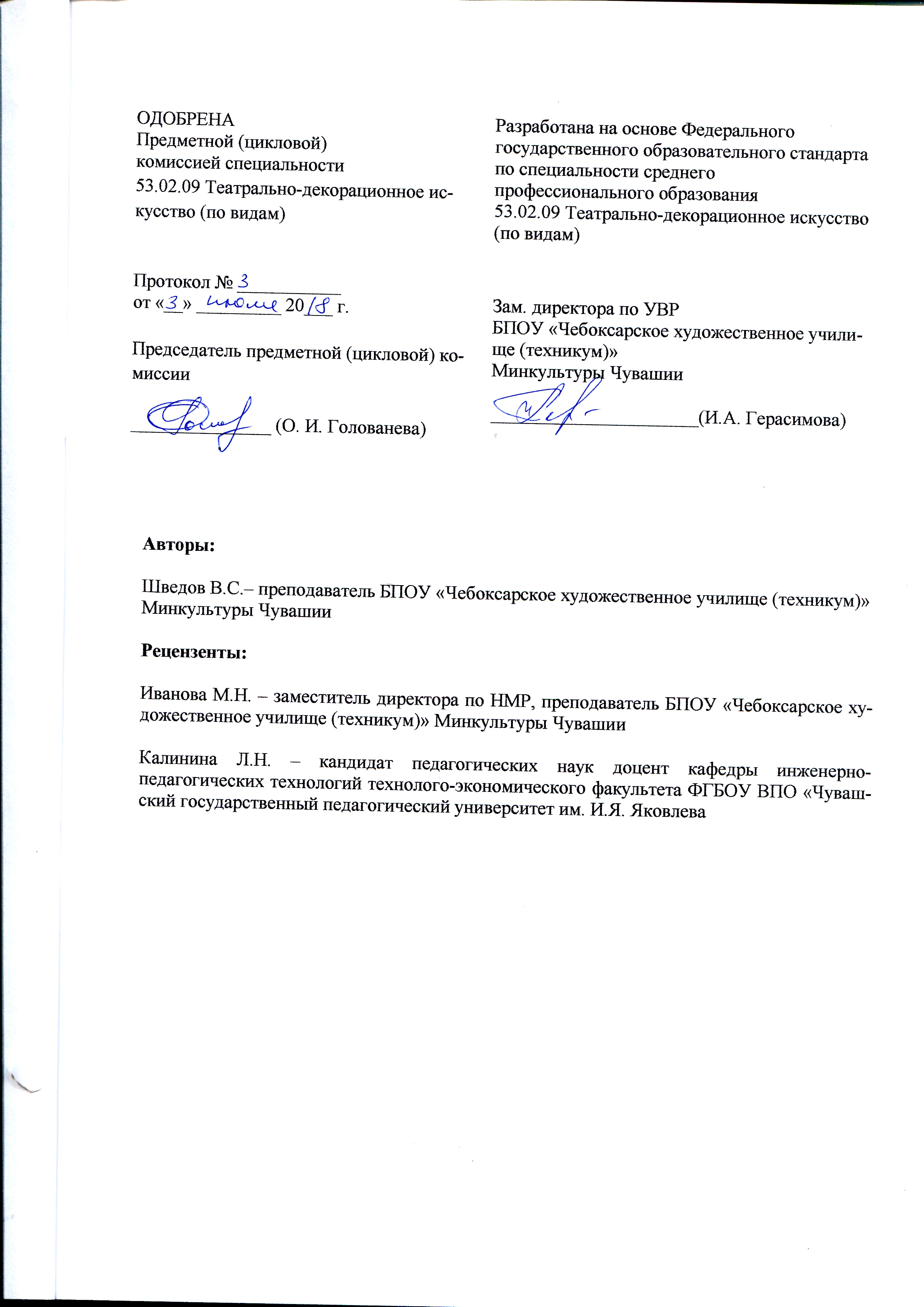 СОДЕРЖАНИЕПАСПОРТ ПРОГРАММЫ ПРОФЕССИОНАЛЬНОГО МОДУЛЯРЕЗУЛЬТАТЫ ОСВОЕНИЯ ПРОФЕССИОНАЛЬНОГО МОДУЛЯСТРУКТУРА И СОДЕРЖАНИЕ  ПРОФЕССИОНАЛЬНОГО МОДУЛЯУСЛОВИЯ РЕАЛИЗАЦИИ ПРОГРАММЫ ПРОФЕССИОНАЛЬНОГО МОДУЛЯКОНТРОЛЬ И ОЦЕНКА РЕЗУЛЬТАТОВ ОСВОЕНИЯ  ПРОФЕССИОНАЛЬНОГО МОДУЛЯ1 ПАСПОРТ ПРОГРАММЫ ПРОФЕССИОНАЛЬНОГО МОДУЛЯ Художественно – технологическая  деятельностьОбласть применения программы	Рабочая программа профессионального модуля - является частью основной профессиональной образовательной программы в соответствии с ФГОС по специальности СПО «Театрально-декорационное искусство» в части освоения основного вида профессиональной деятельности:  исследование исторического материала в рамках профессиональной деятельности, реставрация предметов декоративно-прикладного искусства, воплощение в материале сценического образа в спектакле, фильме, телевизионной постановке; организация работы коллектива исполнителей. ПК 2.1 Реализовывать художественно-постановочные проекты в театрах, кино-и телестудиях  ПК 2.2 Разрабатывать технологическую документацию с учетом повышения художественной выразительности за счет использования новых технологических приемов и материалов в реализации творческих проектов.ПК 2.3 Создавать технологическую документацию по реализации творческих проектов.ПК 2.4 Осуществлять работу по  проведению спектаклей, киносъемок, и телепередач. ПК 2.5 Выполнять подготовку, реставрацию и реконструкцию предметов профессиональной деятельности.ПК 2.6 Использовать мультимедийные технологии в творческом  и производственном процессе.ПК 2.7 Применять навыки логического  и пространственного мышления  при создании творческих проектов.ПК 2.8 Использовать информационную среду электронных баз данных, архивов, медиатек, информационно-коммуникативных сетей в области создания творческих проектов.1.2 Цели и задачи профессионального модуля - требования к результатам освоения профессионального модуля	 В результате изучения профессионального модуля обучающийся должен:иметь практический опыт: изготовления швейных изделий различной степени  сложности;конструировать и моделировать изделия по эскизу:изготовления театральных костюмов различных жанров по эскизу:выполнения декоративно-отделочных работ:применение различных фактур при изготовлении театрального костюма;моделирование и конструирования театрального костюма различных жанров;работа с подлинной исторической конструкцией;уметь: применять теоретические знания на практике, правильно и рационально организовывать производственный процесс с учетом требований техники  безопасности, выполнять правила охраны труда;конструировать и моделировать современные изделия различной степени сложности; изготавливать современные изделия различной степени сложности;выполнять технологические операции различной сложности;создавать декоративно-отделочное оформление театральных костюмов различных стилистических решений в соответствии с эскизом;использовать свойства фактур в художественно- композиционном решении театрального костюма;конструировать и моделировать театральный костюм различной степени сложности по эскизу;моделировать театральный костюм по подлинной исторической конструкции;разрабатывать декоративно – художественную отделку театрального костюма по эскизу; знать:основные  стилистические направления развития костюма;основные методы конструирования и моделирования,основы макетирования;основные технологические  и отделочные операции;технологию раскроя;технологические приемы  изготовления театрального костюма;основные виды фактур для изготовления театральных костюмов различных жанров;виды декоративно-художественной отделки театральных костюмов различных жанров.1.3 Количество часов на освоение программыпрофессионального модуля:всего – 1669 часов, в том числе:максимальной учебной нагрузки обучающегося –  1561 часов, включая:	обязательной аудиторной учебной нагрузки обучающегося –  1016 часов; 	самостоятельной работы обучающегося – 545 часа; из них самостоятельная работа – 132  часа, дополнительная работа над завершением программного задания под руководством преподавателя – 413 часа;  	производственная практика – 108 часов.РЕЗУЛЬТАТЫ ОСВОЕНИЯ ПРОФЕССИОНАЛЬНОГОМОДУЛЯХудожественно – технологическая  деятельность	Результатом освоения профессионального модуля является овладение обучающимися видом профессиональной деятельности: исследование исторического материала в рамках профессиональной деятельности, реставрация предметов декоративно-прикладного искусства, воплощение в материале сценического образа в спектакле, фильме, телевизионной постановке; организация работы коллектива исполнителей, в том числе профессиональными (ПК) и общими (ОК) компетенциями:	ПРОФЕССИОНАЛЬНЫЕ КОМПЕТЕНЦИИПК 2.1 Реализовывать художественно-постановочные проекты в театрах, кино-и телестудиях.  ПК 2.2 Разрабатывать технологическую документацию с учетом повышения художественной выразительности за счет использования новых технологических приемов и материалов в реализации творческих проектов.ПК 2.3 Создавать технологическую документацию по реализации творческих проектов.ПК 2.4 Осуществлять работу по  проведению спектаклей, киносъемок, и телепередач. ПК 2.5 Выполнять подготовку, реставрацию и реконструкцию предметов профессиональной деятельности.ПК 2.6 Использовать мультимедийные технологии в творческом  и производственном процессе.ПК 2.7 Применять навыки  логического  и пространственного мышления  при создании творческих проектов.ПК 2.8 Использовать информационную среду электронных баз данных, архивов, медиатек, информационно-коммуникативных сетей в области создания творческих проектов.	ОБЩИЕ КОМПЕТЕНЦИИ	ОК 1. Понимать сущность и социальную значимость своей будущей профессии, проявлять к ней устойчивый интерес.	ОК 2. Организовывать собственную деятельность, определять методы и способы выполнения профессиональных задач, оценивать их эффективность и качество.	ОК 3. Решать проблемы, оценивать риски и принимать решения в нестандартных ситуациях.	ОК 4. Осуществлять поиск, анализ и оценку информации, необходимой для постановки и решения профессиональных задач, профессионального и личностного развития.	ОК 5. Использовать информационно-коммуникационные технологии для совершенствования профессиональной деятельности.	ОК 6. Работать в коллективе, обеспечивать его сплочение, эффективно общаться с коллегами, руководством.	ОК 7. Ставить цели, мотивировать деятельность подчиненных, организовывать и контролировать их работу с принятием на себя ответственности за результат выполнения заданий.	ОК 8. Самостоятельно определять задачи профессионального и личностного развития, заниматься самообразованием, осознанно планировать повышение квалификации.	ОК 9. Ориентироваться в условиях частой смены технологий в профессиональной деятельности.3 СТРУКТУРА И СОДЕРЖАНИЕ ПРОФЕССИОНАЛЬНОГО МОДУЛЯХудожественно – технологическая  деятельность3.1 Тематический план профессионального модуляРабота над завершением программного задания по междисциплинарным курсам Художественно-технологическая деятельность углубленной подготовки является особым видом самостоятельной работы обучающихся. Во избежание методических ошибок, в целях соблюдения требований техники безопасности дополнительная работа над завершением программного задания проводится под руководством преподавателя, включается в расписание учебных занятий и в учебную нагрузку преподавателя. Дополнительная работа над завершением программного задания составляет __  часа практических занятий, проводится рассредоточенно в течение теоретического обучения, является обязательным видом самостоятельной работы. В таблице включены как в обязательную аудиторную, так и в самостоятельную работу обучающихся.3.2 Содержание обучения по профессиональному модулю ПМ.02. Художественно-технологическая деятельность4 УСЛОВИЯ РЕАЛИЗАЦИИ ПРОГРАММЫ ПРОФЕССИОНАЛЬНОГО МОДУЛЯХудожественно – технологическая деятельность4.1 Требования к минимальному материально-техническому обеспечению	Реализация программы модуля предполагает наличие учебных кабинетов для групповых занятий, библиотеки, читального зала с выходом в сеть Интернет. 	Оборудование учебных кабинетов и рабочих мест кабинетов: - посадочные места по количеству обучающихся; - рабочее место преподавателя; - комплект необходимой методической документации. 	Оборудование и технологическое оснащение рабочих мест:- интерактивная доска с лицензионным программным обеспечением- мультимедиапроектор;- музыкальный центр;- объемные пособия – макеты, муляжи;
- плоскостные пособия – таблицы, репродукции, фотографии, карты, схемы;
- аудиовизуальные средства – видеофильмы, видеофрагменты, радио и    телепередачи;
- письменные описания – научная, справочная, методическая литература: учебники, сборники задач и упражнений, руководство для наблюдения, лабораторных и практических занятий.
Технические средства обучения:Швейное оборудование, материалы и приспособления.
Информационные - телевизор, видеомагнитофон, компьютер, принтер, сканер, модем (спутниковая система), проектор.	Реализация профессионального модуля предполагает обязательную учебную  практику. Для проведения занятий по учебной практике необходимо наличие кабинетов для групповых занятий, оборудованные  техническими средствами для выполнения художественных работ, в т.ч. аудиовизуальными, компьютерными и телекоммуникационными.4.2 Информационное обеспечение обученияПеречень рекомендуемых учебных изданий, Интернет-ресурсов, дополнительной литературыОсновная литература: Бодрякова Л.Н. Технология изделий легкой промышленности [Электронный ресурс] : учебное пособие / Л.Н. Бодрякова, А.А. Старовойтова. – Электрон. текстовые данные. – Омск: Омский государственный институт сервиса, Омский государственный технический университет, 2013. – 165 c. – 978-5-93252-288-2. – Режим доступа: http://www.iprbookshop.ru/18263.htmlЕрмилова В.В. Моделирование и художественное оформление одежды: учебное пособие для студентов СПО /В.В. Ермилова,  Д.Ю. Ермилова. – 4-е изд. испр., доп. – М.: Академия, 2014. – 224 с.Методика проектирования костюма [Электронный ресурс]: учебное пособие/ В.Ю. Сапугольцев [и др.].– Электрон. текстовые данные.– Оренбург: Оренбургский государственный университет, ЭБС АСВ, 2015.– 162 c.– Режим доступа: http://www.iprbookshop.ru /61375.html.– ЭБС «IPRbooks»Материалы для одежды [Электронный ресурс]: краткий терминологический словарь/ – Электрон. текстовые данные.– Казань: Казанский национальный исследовательский технологический университет, 2015.– 91 c.– Режим доступа: http://www. iprbookshop.ru /61983.html.– ЭБС «IPRbooks»Макленкова С.Ю. Моделирование и конструирование одежды [Электронный ресурс]: практикум/ Макленкова С.Ю., Максимкина И.В.– Электрон. текстовые данные.– М.: Московский педагогический государственный университет, 2018.– 84 c.– Режим доступа: http://www.iprbookshop.ru/75809.html.– ЭБС «IPRbooks»Махоткина Л.Ю. Конструирование плечевой и поясной одежды по ЕМКО СЭВ [Электронный ресурс]: учебно-методическое пособие/ Махоткина Л.Ю., Гаврилова О.Е.– Электрон. текстовые данные.– Казань: Казанский национальный исследовательский технологический университет, 2015.– 91 c.– Режим доступа: http://www.iprbookshop.ru /61979.html.– ЭБС «IPRbooks»Методика проектирования костюма [Электронный ресурс]: учебное пособие/ В.Ю. Сапугольцев [и др.].– Электрон. текстовые данные.– Оренбург: Оренбургский государственный университет, ЭБС АСВ, 2015.– 162 c.– Режим доступа: http://www.iprbookshop.ru /61375.html.– ЭБС «IPRbooks»Коваленко Ю.А. Конструирование изделий легкой промышленности [Электронный ресурс] : учебно-методическое пособие / Ю.А. Коваленко, Л.Ю. Махоткина, Т.И. Сараева. – Электрон. текстовые данные. – Казань: Казанский национальный исследовательский технологический университет, 2015. – 80 c. – 978-5-7882-1744-4. – Режим доступа: http://www.iprbookshop.ru/62181.htmlПлаксина-Флеринская Э.Б. История костюма. Стили и направления: учебное пособие для студентов СПО / Э.Б. Плаксино - Флеринская и  др.  - 4-е изд. - М.: Академия, 2013. – 240с.   (ЭБ ipr books)Технология швейных изделий: учебник для студентов СПО /Э.К. Амирова, А.Т. Труханова, О.В. Сакулина, Б.С. Сакулин.- 11-е  изд., стер. – М.: Академия, 2018. – 512с.Дополнительная  литература: Грачева А. Иссей Мияке: Поэт одежды [Электронный ресурс]/ Грачева А.– Электрон. текстовые данные.– М.: Этерна, 2014.– 104 c.– Режим доступа: http://www. iprbookshop.ru /45912.html.– ЭБС «IPRbooks»Букач Л.А. Материаловедение и технология ручной вышивки [Электронный ресурс] : учебное пособие / Л.А. Букач, М.А. Ровнейко. – Электрон. текстовые данные. – Минск: Республиканский институт профессионального образования (РИПО), 2015. – 328 c. – 978-985-503-541-2. – Режим доступа: http://www.iprbookshop.ru/67650.htmlДали Л. Рисуем на коленке. Одежда [Электронный ресурс] / Л. Дали. – Электрон. текстовые данные. – М. : РИПОЛ классик, 2016. – 104 c. – 978-5-386-09652-6. – Режим доступа: http://www.iprbookshop.ru/73211.htmlИзбранные главы конструирования одежды. Системы конструирования одежды [Электронный ресурс] : учебное пособие / Ю.А. Коваленко [и др.]. – Электрон. текстовые данные. – Казань: Казанский национальный исследовательский технологический университет, 2016. – 80 c. – 978-5-7882-1899-1. – Режим доступа: http://www.iprbookshop.ru /61846.htmИскусство театра: Вчера. Сегодня. Завтра [Электронный ресурс]: выпуск 7/ Р.И. Архангельская [и др.].– Электрон. текстовые данные.– Москва, Екатеринбург: Кабинетный ученый, 2013.– 120 c.– Режим доступа: http://www.iprbookshop.ru/47986.html.– ЭБС «IPRbooks»Катаева С.Б. Технология трикотажных изделий. Основы трикотажного производства в дизайне костюма [Электронный ресурс] : учебное пособие / С.Б. Катаева. – Электрон. текстовые данные. – Омск: Омский государственный институт сервиса, Омский государственный технический университет, 2014. – 163 c. – 978-5-93252-310-0. – Режим доступа: http://www.iprbookshop.ru/26696.htmlМонина Н.П. История и теория праздничной культуры. Часть 3. История праздничной культуры Древней Руси [Электронный ресурс]: учебное пособие/ Монина Н.П.– Электрон. текстовые данные.–  Омск: Омский государственный университет им. Ф.М. Достоевского, 2016.– 200 c.– Режим доступа: http://www.iprbookshop.ru/59601.html.– ЭБС «IPRbooks»Островская А.В. Технология изделий легкой промышленности. Технология кожи и меха [Электронный ресурс] : учебное пособие / А.В. Островская, А.Р. Гарифуллина, И.Ш. Абдуллин. – Электрон. текстовые данные. – Казань: Казанский национальный исследовательский технологический университет, 2015. – 252 c. – 978-5-7882-1745-1. – Режим доступа: http://www.iprbookshop.ru/62314.htmlПодзюбан Е.В. Первобытная культура [Электронный ресурс]: учебное пособие/ Подзюбан Е.В.– Электрон. текстовые данные.– Новосибирск: Новосибирский государственный аграрный университет, 2016.– 227 c.– Режим доступа: http://www. iprbookshop.ru /80381.html.– ЭБС «IPRbooks»Тарасова О.П. История костюма восточных славян (древность - позднее средневековье) [Электронный ресурс]: учебное пособие/ Тарасова О.П.– Электрон. текстовые данные.– Оренбург: Оренбургский государственный университет, ЭБС АСВ, 2015.– 147 c.– Режим доступа: http://www.iprbookshop.ru/52322.html.– ЭБС «IPRbooks»Фот Ж.А. Дизайн-проектирование изделий сложных форм [Электронный ресурс]: учебное пособие/ Фот Ж.А., Шалмина И.И.– Электрон. текстовые данные.– Омск: Омский государственный технический университет, 2017.– 134 c.– Режим доступа: http://www. iprbookshop.ru/78429.html.– ЭБС «IPRbooks»Черняева Е.Н. История костюма [Электронный ресурс] : учебно-методический комплекс дисциплины по направлению подготовки 52.03.01. (071200.62) «Хореографическое искусство», профиль «Искусство балетмейстера», квалификация (степень) выпускника «бакалавр» / Е.Н. Черняева. – Электрон. текстовые данные. – Кемерово: Кемеровский государственный институт культуры, 2014. – 54 c. – 2227-8397. – Режим доступа: http://www.iprbookshop.ru/55233.htmlЯковлева О.В. Шьем карнавальные костюмы для девочек [Электронный ресурс] / О.В. Яковлева. – Электрон. текстовые данные. – М. : РИПОЛ классик, 2013. – 18 c. – 978-5-386-06815-8. – Режим доступа: http://www.iprbookshop.ru/70975.htmlЯковлева О.В. Шьем карнавальные костюмы для мальчиков [Электронный ресурс] / О.В. Яковлева. – Электрон. текстовые данные. – М. : РИПОЛ классик, 2013. – 18 c. – 978-5-386-06816-5. – Режим доступа: http://www.iprbookshop.ru/70976.htmlИнтернет-ресурсы:5. Клуб любителей шитья Осинка: http://club.osinka.ru/6. http://www.season.ru/7. Исторический костюм и доспехи: http://vk.com/ist_kost.8. http://www.womenclub.ru/fashonhistory/3532.htm9.  http://mreen.org/gallery/all/ и т.д.4.3 Общие требования к организации образовательного процесса	Библиотечный фонд должен быть укомплектован печатными или электронными изданиями основной и дополнительной учебной литературы, изданными за последние 5 лет. Библиотечный фонд помимо учебной литературы должен включать официальные, справочно-библиографические и периодические издания в расчете 1-2 экземпляра на каждые 100 обучающихся.	Обязательно наличие методического фонда, учебно- методической документации по темам. Каждому обучающемуся должен быть обеспечен доступ к комплектам библиотечного фонда, состоящий не менее чем из 3-х наименований отечественных журналов.	Образовательное учреждение должно предоставить обучающимся возможность оперативного обмена информацией с отечественными образовательными учреждениями, организациями и доступ к современным профессиональным базам данных и информационным ресурсам сети Интернет. 	Планирование практик проводится заблаговременно (совместно с потенциальными работодателями), утверждается ПЦК. Консультация и помощь обучающимся, оказывается, по мере необходимости на каждом занятии.  4.4 Кадровое обеспечение образовательного процесса	Требования к квалификации педагогических кадров, обеспечивающих обучение по междисциплинарному курсу (курсам): наличие высшего профессионального образования. 	Требования к квалификации педагогических кадров, осуществляющих руководство практикой: дипломированные специалисты – преподаватели междисциплинарных курсов. 5 КОНТРОЛЬ И ОЦЕНКА РЕЗУЛЬТАТОВ ОСВОЕНИЯ ПРОФЕССИОНАЛЬНОГО МОДУЛЯ (ВИДА ПРОФЕССИОНАЛЬНОЙ ДЕЯТЕЛЬНОСТИ)Художественно –  технологическая  деятельностьФормы и методы контроля и оценки результатов обучения должны позволять проверять у обучающихся не только сформированность профессиональных компетенций, но и развитие общих компетенций и обеспечивающих их умений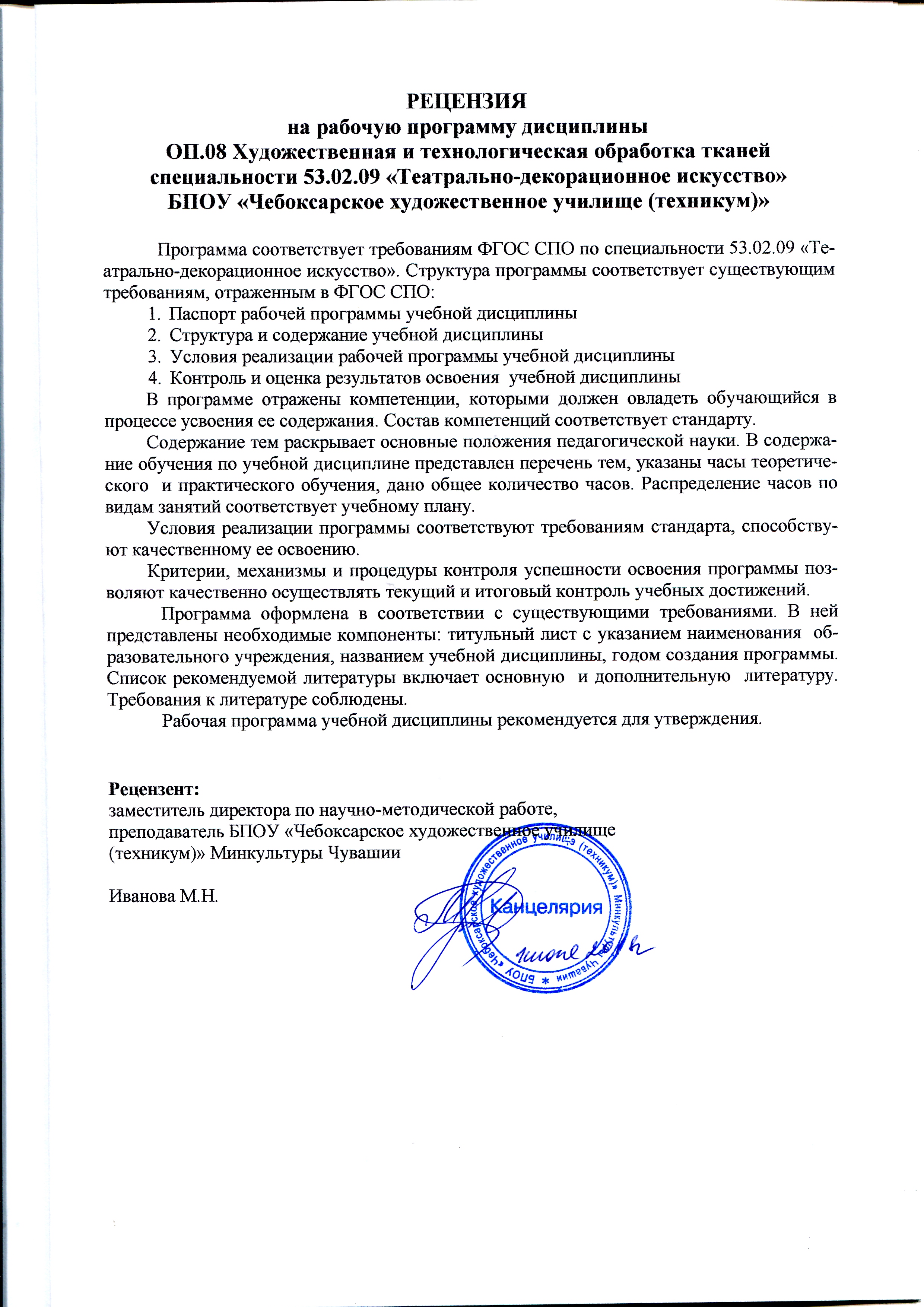 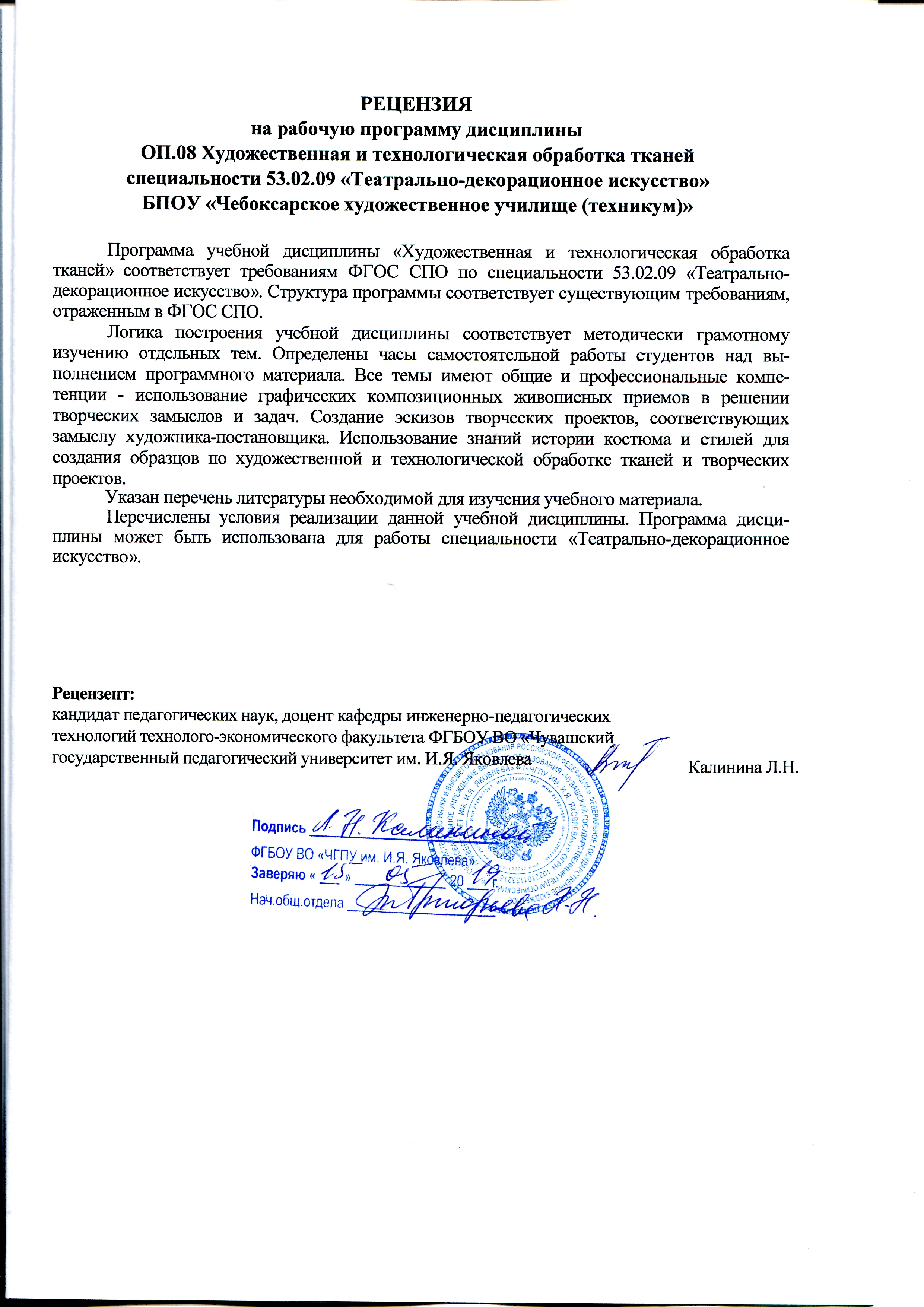 УТВЕРЖДЕНО приказом директора БПОУ «Чебоксарское                                художественное училище (техникум)» Минкультуры Чувашии      от 20 августа 2018 года  № 43-оКоды профессиональных компетенцийНаименования разделов профессионального модуля*Всегочасов(макс.учебнаянагрузка ипрактики)Объем времени, отведенный на освоениемеждисциплинарного курса (курсов)Объем времени, отведенный на освоениемеждисциплинарного курса (курсов)Объем времени, отведенный на освоениемеждисциплинарного курса (курсов)Объем времени, отведенный на освоениемеждисциплинарного курса (курсов)Объем времени, отведенный на освоениемеждисциплинарного курса (курсов)ПрактикаПрактикаКоды профессиональных компетенцийНаименования разделов профессионального модуля*Всегочасов(макс.учебнаянагрузка ипрактики)Обязательная аудиторнаяучебнаянагрузка обучающегосяОбязательная аудиторнаяучебнаянагрузка обучающегосяОбязательная аудиторнаяучебнаянагрузка обучающегосяСамостоятельнаяработаобучающегосяСамостоятельнаяработаобучающегосяУчебная,часовПроизводственная практика (по профилю специальности), часовКоды профессиональных компетенцийНаименования разделов профессионального модуля*Всегочасов(макс.учебнаянагрузка ипрактики)Всего,часовв т.ч.теоретическое обучение,часовв т.ч.практическаяработа,часовВсего,часовв т.ч.,курсовойпроект,часов12345678910ПМ. 02. Художественно – технологическая  деятельностьМДК.02.01Технология театрального костюма 753640213427113ПМ. 02. Художественно – технологическая  деятельностьМДК.02.02 Моделирование театрального костюма39537618019619ПМ. 02. Художественно – технологическая  деятельностьХудожественно-технологическая деятельность (дополнительная работа)413413413ПМ. 02. Художественно – технологическая  деятельностьПП.02.01Производственная практика (практика по профилю  специальности)108108ВСЕГО:16693931036132108Наименование разделов профессионального модуля (ПМ), междисциплинарных курсов (МДК) и темСодержание учебного материала, лабораторные работы и практические занятия, самостоятельная работа обучающихсяСодержание учебного материала, лабораторные работы и практические занятия, самостоятельная работа обучающихсяСодержание учебного материала, лабораторные работы и практические занятия, самостоятельная работа обучающихсяСодержание учебного материала, лабораторные работы и практические занятия, самостоятельная работа обучающихсяСодержание учебного материала, лабораторные работы и практические занятия, самостоятельная работа обучающихсяСодержание учебного материала, лабораторные работы и практические занятия, самостоятельная работа обучающихсяСодержание учебного материала, лабораторные работы и практические занятия, самостоятельная работа обучающихсяОбъем часовУровень освоения1222222234ПМ.02. Художественно-технологическая деятельностьПМ.02. Художественно-технологическая деятельностьПМ.02. Художественно-технологическая деятельностьПМ.02. Художественно-технологическая деятельностьПМ.02. Художественно-технологическая деятельностьПМ.02. Художественно-технологическая деятельностьПМ.02. Художественно-технологическая деятельностьПМ.02. Художественно-технологическая деятельность1669МДК.02.01 Технология театрального костюма    1-4 курсМДК.02.01 Технология театрального костюма    1-4 курсМДК.02.01 Технология театрального костюма    1-4 курсМДК.02.01 Технология театрального костюма    1-4 курсМДК.02.01 Технология театрального костюма    1-4 курсМДК.02.01 Технология театрального костюма    1-4 курсМДК.02.01 Технология театрального костюма    1-4 курсМДК.02.01 Технология театрального костюма    1-4 курс812 (640+59+113)Тема 1 Материаловедение1 курс                                                      1 семестр1 курс                                                      1 семестр1 курс                                                      1 семестр1 курс                                                      1 семестр1 курс                                                      1 семестр1 курс                                                      1 семестр1 курс                                                      1 семестр321,21.1  Волокнистые материалыСодержаниеОбщие сведения о волокнах. Классификация волокон. Химический составОсновные свойства волокон. Типы волоконСодержаниеОбщие сведения о волокнах. Классификация волокон. Химический составОсновные свойства волокон. Типы волокон81.2 Технология получения тканейСодержаниеПрядение. Классификация пряжи и нитей. Дефекты пряжи и нитей. Ткацкое производствоСодержаниеПрядение. Классификация пряжи и нитей. Дефекты пряжи и нитей. Ткацкое производство6Строение, состав и свойства тканейСодержаниеСтроение пряжи и нитей. Плотность ткани. Ткацкое переплетение     Механические, физические, оптические свойства тканейСодержаниеСтроение пряжи и нитей. Плотность ткани. Ткацкое переплетение     Механические, физические, оптические свойства тканейСодержаниеСтроение пряжи и нитей. Плотность ткани. Ткацкое переплетение     Механические, физические, оптические свойства тканей6 1.4 Ассортимент тканейСодержаниеАссортимент хлопчатобумажных, шерстяных, шелковых, льняных тканейИскусственные и нетканые материалыСодержаниеАссортимент хлопчатобумажных, шерстяных, шелковых, льняных тканейИскусственные и нетканые материалыСодержаниеАссортимент хлопчатобумажных, шерстяных, шелковых, льняных тканейИскусственные и нетканые материалыСодержаниеАссортимент хлопчатобумажных, шерстяных, шелковых, льняных тканейИскусственные и нетканые материалы61.5 Фурнитура,   прокладочные,  отделочные материалыСодержаниеШвейные нитки, клеевые, прокладочные и отделочные материалыФурнитураСодержаниеШвейные нитки, клеевые, прокладочные и отделочные материалыФурнитураСодержаниеШвейные нитки, клеевые, прокладочные и отделочные материалыФурнитураСодержаниеШвейные нитки, клеевые, прокладочные и отделочные материалыФурнитураСодержаниеШвейные нитки, клеевые, прокладочные и отделочные материалыФурнитура6Самостоятельная работа: завершить работы, начатые в классеСамостоятельная работа: завершить работы, начатые в классеСамостоятельная работа: завершить работы, начатые в классеСамостоятельная работа: завершить работы, начатые в классеСамостоятельная работа: завершить работы, начатые в классеСамостоятельная работа: завершить работы, начатые в классеСамостоятельная работа: завершить работы, начатые в классе3Тема 2 Технология современного  костюма1-4 курсы                                             2 семестр1-4 курсы                                             2 семестр1-4 курсы                                             2 семестр1-4 курсы                                             2 семестр1-4 курсы                                             2 семестр1-4 курсы                                             2 семестр1-4 курсы                                             2 семестр401,22.1 ВведениеИзготовление поясного изделия. Юбка     Содержание     Содержание     Содержание     Содержание     Содержание     Содержание     Содержание2.1 ВведениеИзготовление поясного изделия. ЮбкаПоузловая обработка изделий (складок, рельефов)Поузловая обработка изделий (складок, рельефов)Поузловая обработка изделий (складок, рельефов)Поузловая обработка изделий (складок, рельефов)Поузловая обработка изделий (складок, рельефов)Поузловая обработка изделий (складок, рельефов)102.1 ВведениеИзготовление поясного изделия. ЮбкаОбработка боковых швов, вытачекОбработка боковых швов, вытачекОбработка боковых швов, вытачекОбработка боковых швов, вытачекОбработка боковых швов, вытачекОбработка боковых швов, вытачек62.1 ВведениеИзготовление поясного изделия. ЮбкаОбработка потайной молнииОбработка потайной молнииОбработка потайной молнииОбработка потайной молнииОбработка потайной молнииОбработка потайной молнии42.1 ВведениеИзготовление поясного изделия. ЮбкаОбработка верха поясного изделия поясом или обтачкойОбработка верха поясного изделия поясом или обтачкойОбработка верха поясного изделия поясом или обтачкойОбработка верха поясного изделия поясом или обтачкойОбработка верха поясного изделия поясом или обтачкойОбработка верха поясного изделия поясом или обтачкой82.1 ВведениеИзготовление поясного изделия. ЮбкаОбработка низа изделия.Обработка низа изделия.Обработка низа изделия.Обработка низа изделия.Обработка низа изделия.Обработка низа изделия.42.1 ВведениеИзготовление поясного изделия. ЮбкаОкончательная отделка юбки, ВТО готового изделияОкончательная отделка юбки, ВТО готового изделияОкончательная отделка юбки, ВТО готового изделияОкончательная отделка юбки, ВТО готового изделияОкончательная отделка юбки, ВТО готового изделияОкончательная отделка юбки, ВТО готового изделия82.1 ВведениеИзготовление поясного изделия. Юбка Самостоятельная работа: завершение заданий, начатых в классе Самостоятельная работа: завершение заданий, начатых в классе Самостоятельная работа: завершение заданий, начатых в классе Самостоятельная работа: завершение заданий, начатых в классе Самостоятельная работа: завершение заданий, начатых в классе Самостоятельная работа: завершение заданий, начатых в классе Самостоятельная работа: завершение заданий, начатых в классе33 семестр3 семестр3 семестр3 семестр3 семестр3 семестр3 семестр321,22.2 Изготовление классических женских брюк   СодержаниеСодержаниеСодержаниеСодержаниеСодержаниеСодержаниеСодержание2.2 Изготовление классических женских брюк   1.1.1.Поузловая обработка изделий (обработка внутреннего бокового кармана)Поузловая обработка изделий (обработка внутреннего бокового кармана)Поузловая обработка изделий (обработка внутреннего бокового кармана)Поузловая обработка изделий (обработка внутреннего бокового кармана)62.2 Изготовление классических женских брюк   2.2.2.Начальная влажно-тепловая  обработка брюк Начальная влажно-тепловая  обработка брюк Начальная влажно-тепловая  обработка брюк Начальная влажно-тепловая  обработка брюк 42.2 Изготовление классических женских брюк   3.3.3.Обработка карманов на брюкахОбработка карманов на брюкахОбработка карманов на брюкахОбработка карманов на брюках42.2 Изготовление классических женских брюк   4.4.4.Стачивание боковых, шаговых, швов, утюжкаСтачивание боковых, шаговых, швов, утюжкаСтачивание боковых, шаговых, швов, утюжкаСтачивание боковых, шаговых, швов, утюжка42.2 Изготовление классических женских брюк   5.5.5.Соединение по среднему шву, обработка застежки брюкСоединение по среднему шву, обработка застежки брюкСоединение по среднему шву, обработка застежки брюкСоединение по среднему шву, обработка застежки брюк42.2 Изготовление классических женских брюк   6.6.6.Обработка пояса брюкОбработка пояса брюкОбработка пояса брюкОбработка пояса брюк42.2 Изготовление классических женских брюк   7.7.7.Подшивка низа брюк, окончательная ВТО брюкПодшивка низа брюк, окончательная ВТО брюкПодшивка низа брюк, окончательная ВТО брюкПодшивка низа брюк, окончательная ВТО брюк62.2 Изготовление классических женских брюк   Самостоятельная работа: Завершение практических заданийСамостоятельная работа: Завершение практических заданийСамостоятельная работа: Завершение практических заданийСамостоятельная работа: Завершение практических заданийСамостоятельная работа: Завершение практических заданийСамостоятельная работа: Завершение практических заданийСамостоятельная работа: Завершение практических заданий34 семестр4 семестр4 семестр4 семестр4 семестр4 семестр4 семестр441,22.3 Изготовление женской легкой одежды (блуза, платье)СодержаниеСодержаниеСодержаниеСодержаниеСодержаниеСодержаниеСодержание2.3 Изготовление женской легкой одежды (блуза, платье)1.1.1.Поузловая обработка изделий (обработка бортов, планок, воротников, обтачек)Поузловая обработка изделий (обработка бортов, планок, воротников, обтачек)Поузловая обработка изделий (обработка бортов, планок, воротников, обтачек)Поузловая обработка изделий (обработка бортов, планок, воротников, обтачек)102.3 Изготовление женской легкой одежды (блуза, платье)222Обработка основных деталей легкого платьяОбработка основных деталей легкого платьяОбработка основных деталей легкого платьяОбработка основных деталей легкого платья62.3 Изготовление женской легкой одежды (блуза, платье)333Отделочные детали легкого платьяОтделочные детали легкого платьяОтделочные детали легкого платьяОтделочные детали легкого платья62.3 Изготовление женской легкой одежды (блуза, платье)444Обработка рукавов, воротника, манжетОбработка рукавов, воротника, манжетОбработка рукавов, воротника, манжетОбработка рукавов, воротника, манжет62.3 Изготовление женской легкой одежды (блуза, платье)5.5.5.Соединение основных деталей легкого платьяСоединение основных деталей легкого платьяСоединение основных деталей легкого платьяСоединение основных деталей легкого платья42.3 Изготовление женской легкой одежды (блуза, платье)6.6.6.Соединение воротника с горловинойСоединение воротника с горловинойСоединение воротника с горловинойСоединение воротника с горловиной42.3 Изготовление женской легкой одежды (блуза, платье)7.7.7.Соединение рукавов с изделиемСоединение рукавов с изделиемСоединение рукавов с изделиемСоединение рукавов с изделием42.3 Изготовление женской легкой одежды (блуза, платье)8.8.8.Окончательная отделка легкого платьяОкончательная отделка легкого платьяОкончательная отделка легкого платьяОкончательная отделка легкого платья42.3 Изготовление женской легкой одежды (блуза, платье)Самостоятельная работа: Завершение практических заданийСамостоятельная работа: Завершение практических заданийСамостоятельная работа: Завершение практических заданийСамостоятельная работа: Завершение практических заданий35 семестр5 семестр5 семестр5 семестр5 семестр5 семестр5 семестр601,22.4 Изготовление женской одежды на подкладеСодержаниеСодержаниеСодержаниеСодержаниеСодержаниеСодержаниеСодержание2.4 Изготовление женской одежды на подкладе1.1.1.Поузловая обработка изделий (обработка прорезных карманов – карман – листочка, карман в рамку)Поузловая обработка изделий (обработка прорезных карманов – карман – листочка, карман в рамку)Поузловая обработка изделий (обработка прорезных карманов – карман – листочка, карман в рамку)Поузловая обработка изделий (обработка прорезных карманов – карман – листочка, карман в рамку)82.4 Изготовление женской одежды на подкладе2.2.2.Особенности обработки изделия на подкладе, виды изделийОсобенности обработки изделия на подкладе, виды изделийОсобенности обработки изделия на подкладе, виды изделийОсобенности обработки изделия на подкладе, виды изделий22.4 Изготовление женской одежды на подкладе3.3.3.Начальная обработка основных деталей верха изделия. Дублирование  основных деталейНачальная обработка основных деталей верха изделия. Дублирование  основных деталейНачальная обработка основных деталей верха изделия. Дублирование  основных деталейНачальная обработка основных деталей верха изделия. Дублирование  основных деталей22.4 Изготовление женской одежды на подкладе4.4.4.Обработка рельефов, вытачекОбработка рельефов, вытачекОбработка рельефов, вытачекОбработка рельефов, вытачек42.4 Изготовление женской одежды на подкладе555Обработка и сборка бортов, карманов на полочках изделияОбработка и сборка бортов, карманов на полочках изделияОбработка и сборка бортов, карманов на полочках изделияОбработка и сборка бортов, карманов на полочках изделия82.4 Изготовление женской одежды на подкладе6.6.6.Обработка воротника. Соединение воротника с изделиемОбработка воротника. Соединение воротника с изделиемОбработка воротника. Соединение воротника с изделиемОбработка воротника. Соединение воротника с изделием82.4 Изготовление женской одежды на подкладе7.7.7.Заготовка рукавов. Виды манжет, соединение с рукавами Заготовка рукавов. Виды манжет, соединение с рукавами Заготовка рукавов. Виды манжет, соединение с рукавами Заготовка рукавов. Виды манжет, соединение с рукавами 82.4 Изготовление женской одежды на подкладе8.8.8.Сборка деталей подкладкиСборка деталей подкладкиСборка деталей подкладкиСборка деталей подкладки42.4 Изготовление женской одежды на подкладе9.9.9.Вметывание и втачивание рукавов в пройму изделия.Вметывание и втачивание рукавов в пройму изделия.Вметывание и втачивание рукавов в пройму изделия.Вметывание и втачивание рукавов в пройму изделия.42.4 Изготовление женской одежды на подкладе10.10.10.Способы соединения подкладки с изделиемСпособы соединения подкладки с изделиемСпособы соединения подкладки с изделиемСпособы соединения подкладки с изделием82.4 Изготовление женской одежды на подкладе11.11.11.Окончательная отделка, ВТО готового изделияОкончательная отделка, ВТО готового изделияОкончательная отделка, ВТО готового изделияОкончательная отделка, ВТО готового изделия42.4 Изготовление женской одежды на подкладеСамостоятельная работа: завершить практическую работуСамостоятельная работа: завершить практическую работуСамостоятельная работа: завершить практическую работуСамостоятельная работа: завершить практическую работу32.5 Проектирование и изготовление авторского изделия по теме «Изготовление женской одежды на подкладе»6 семестр6 семестр6 семестр6 семестр901,22.5 Проектирование и изготовление авторского изделия по теме «Изготовление женской одежды на подкладе»1.1.1.1.1.1.СодержаниеЗаготовительный этап (заготовка деталей полочки, спинки, рукавов изделия, воротника и мелких деталей)СодержаниеЗаготовительный этап (заготовка деталей полочки, спинки, рукавов изделия, воротника и мелких деталей)СодержаниеЗаготовительный этап (заготовка деталей полочки, спинки, рукавов изделия, воротника и мелких деталей)СодержаниеЗаготовительный этап (заготовка деталей полочки, спинки, рукавов изделия, воротника и мелких деталей)322.5 Проектирование и изготовление авторского изделия по теме «Изготовление женской одежды на подкладе»2.2.2.Монтажный этап (соединение деталей изделия между собой)Монтажный этап (соединение деталей изделия между собой)Монтажный этап (соединение деталей изделия между собой)Монтажный этап (соединение деталей изделия между собой)322.5 Проектирование и изготовление авторского изделия по теме «Изготовление женской одежды на подкладе»3.3.3.Заключительный этап (изготовление петель, пришивание пуговиц, окончательная ВТО изделия)Заключительный этап (изготовление петель, пришивание пуговиц, окончательная ВТО изделия)Заключительный этап (изготовление петель, пришивание пуговиц, окончательная ВТО изделия)Заключительный этап (изготовление петель, пришивание пуговиц, окончательная ВТО изделия)102.5 Проектирование и изготовление авторского изделия по теме «Изготовление женской одежды на подкладе»4.4.4.Составление инструкционных карт по изготовлению изделияСоставление инструкционных карт по изготовлению изделияСоставление инструкционных карт по изготовлению изделияСоставление инструкционных карт по изготовлению изделия82.5 Проектирование и изготовление авторского изделия по теме «Изготовление женской одежды на подкладе»5.5.5.Оформление пояснительной записки по теме курсового проектаОформление пояснительной записки по теме курсового проектаОформление пояснительной записки по теме курсового проектаОформление пояснительной записки по теме курсового проекта82.5 Проектирование и изготовление авторского изделия по теме «Изготовление женской одежды на подкладе»Самостоятельная работа: завершить практическую работуСамостоятельная работа: завершить практическую работуСамостоятельная работа: завершить практическую работуСамостоятельная работа: завершить практическую работу3237 семестр7 семестр7 семестр7 семестр721,22.6 Разработка современного стилизованного костюма1.1.1.1.1.1.СодержаниеЗаготовительный этап (заготовка деталей полочки, спинки, рукавов изделия, воротника и мелких деталей)СодержаниеЗаготовительный этап (заготовка деталей полочки, спинки, рукавов изделия, воротника и мелких деталей)СодержаниеЗаготовительный этап (заготовка деталей полочки, спинки, рукавов изделия, воротника и мелких деталей)СодержаниеЗаготовительный этап (заготовка деталей полочки, спинки, рукавов изделия, воротника и мелких деталей)282.6 Разработка современного стилизованного костюма2.2.2.Монтажный этап (соединение деталей изделия между собой)Монтажный этап (соединение деталей изделия между собой)Монтажный этап (соединение деталей изделия между собой)Монтажный этап (соединение деталей изделия между собой)282.6 Разработка современного стилизованного костюма3.3.3.Заключительный этап (изготовление петель, пришивание пуговиц, окончательная ВТО изделия)Заключительный этап (изготовление петель, пришивание пуговиц, окончательная ВТО изделия)Заключительный этап (изготовление петель, пришивание пуговиц, окончательная ВТО изделия)Заключительный этап (изготовление петель, пришивание пуговиц, окончательная ВТО изделия)82.6 Разработка современного стилизованного костюма4.4.4.Составление инструкционных карт по изготовлению изделияСоставление инструкционных карт по изготовлению изделияСоставление инструкционных карт по изготовлению изделияСоставление инструкционных карт по изготовлению изделия82.6 Разработка современного стилизованного костюмаСамостоятельная работа: завершить практическую работуСамостоятельная работа: завершить практическую работуСамостоятельная работа: завершить практическую работуСамостоятельная работа: завершить практическую работу3Тема 3 Технология исторического театрального костюма2-4 курсы 4 семестр2-4 курсы 4 семестр2-4 курсы 4 семестр2-4 курсы 4 семестр2-4 курсы 4 семестр2-4 курсы 4 семестр2-4 курсы 4 семестр331,23.1 Введение. Древний костюм. Античность   Содержание  Содержание  Содержание  Содержание  Содержание  Содержание  Содержание3.1 Введение. Древний костюм. Античность  1. 1. 1.Способы обработки костюмов Древнего Египта.Способы обработки костюмов Древнего Египта.Способы обработки костюмов Древнего Египта.Способы обработки костюмов Древнего Египта.23.1 Введение. Древний костюм. Античность  2. 2. 2.Способы обработки костюмов  Ассиро-ВавилонииСпособы обработки костюмов  Ассиро-ВавилонииСпособы обработки костюмов  Ассиро-ВавилонииСпособы обработки костюмов  Ассиро-Вавилонии23.1 Введение. Древний костюм. Античность  3. 3. 3.Способы обработки и декорирования костюмов Древней ГрецииСпособы обработки и декорирования костюмов Древней ГрецииСпособы обработки и декорирования костюмов Древней ГрецииСпособы обработки и декорирования костюмов Древней Греции23.1 Введение. Древний костюм. Античность  4. 4. 4.Способы обработки костюмов Древнего Рима Способы обработки костюмов Древнего Рима Способы обработки костюмов Древнего Рима Способы обработки костюмов Древнего Рима 23.1 Введение. Древний костюм. Античность Самостоятельная работа: завершение практической работыСамостоятельная работа: завершение практической работыСамостоятельная работа: завершение практической работыСамостоятельная работа: завершение практической работы633.2 Костюм СредневековьяСодержаниеСодержаниеСодержаниеСодержаниеСодержаниеСодержаниеСодержание1,23.2 Костюм Средневековья 1 1 1Особенности  обработки  рубах  с ластовицей и без ластовицыОсобенности  обработки  рубах  с ластовицей и без ластовицыОсобенности  обработки  рубах  с ластовицей и без ластовицыОсобенности  обработки  рубах  с ластовицей и без ластовицы23.2 Костюм Средневековья 2. 2. 2.Особенности  обработки  мужских штанов – шоссы Особенности  обработки  мужских штанов – шоссы Особенности  обработки  мужских штанов – шоссы Особенности  обработки  мужских штанов – шоссы 23.2 Костюм Средневековья 3.  3.  3. Особенности обработки упеляндаОсобенности обработки упеляндаОсобенности обработки упеляндаОсобенности обработки упелянда23.2 Костюм Средневековья 4. 4. 4.Особенности обработки  сюркоОсобенности обработки  сюркоОсобенности обработки  сюркоОсобенности обработки  сюрко23.2 Костюм Средневековья 5. 5. 5.Изготовление изделия по теме (на выбор)Изготовление изделия по теме (на выбор)Изготовление изделия по теме (на выбор)Изготовление изделия по теме (на выбор)173.2 Костюм СредневековьяСамостоятельная работа: завершить практическую работуСамостоятельная работа: завершить практическую работуСамостоятельная работа: завершить практическую работуСамостоятельная работа: завершить практическую работу1333.2 Костюм Средневековья5 семестр5 семестр5 семестр5 семестр601,23.3 Костюм эпохи ВозрожденияСодержаниеСодержаниеСодержаниеСодержаниеСодержаниеСодержаниеСодержание3.3 Костюм эпохи Возрождения 1. 1. 1. 1. 1. 1.Особенности обработки женского итальянского платья   23.3 Костюм эпохи Возрождения 2. 2. 2. 2. 2. 2.Обработка лифа с декольте 43.3 Костюм эпохи Возрождения 3. 3. 3. 3. 3. 3.Обработка рукава с разрезами. Способы соединения рукавов с лифом платья43.3 Костюм эпохи Возрождения 4 4 4 4 4 4Обработка юбки с глубокими складками.43.3 Костюм эпохи Возрождения 5. 5. 5. 5. 5. 5.Соединение верхней и нижней частей платья 43.3 Костюм эпохи Возрождения 6. 6. 6. 6. 6. 6.Особенности обработки куртки - колет23.3 Костюм эпохи Возрождения 7. 7. 7. 7. 7. 7.Дублирование основных деталей, придание формы23.3 Костюм эпохи Возрождения 8. 8. 8. 8. 8. 8.Обработка горловины, застежки, рукавов63.3 Костюм эпохи Возрождения 9. 9. 9. 9. 9. 9.Соединение всех деталей63.3 Костюм эпохи Возрождения 10. 10. 10. 10. 10. 10.Особенности обработки испанского женского платья на каркасе23.3 Костюм эпохи Возрождения 11. 11. 11. 11. 11. 11.Начальная обработка основных деталей верха платья. Дублирование деталей лифа23.3 Костюм эпохи Возрождения 12. 12. 12. 12. 12. 12.Обработка двойного рукава. Соединение рукава с лифом63.3 Костюм эпохи Возрождения 13. 13. 13. 13. 13. 13.Обработка застежки43.3 Костюм эпохи Возрождения 14. 14. 14. 14. 14. 14.Обработка юбки на каркасе63.3 Костюм эпохи Возрождения 15. 15. 15. 15. 15. 15.Соединение верхней и нижней частей платья6Самостоятельная работа: завершение практической работы1836 семестр901,23.4 Костюм 17 -18 вековСодержаниеСодержаниеСодержаниеСодержаниеСодержаниеСодержаниеСодержание3.4 Костюм 17 -18 веков11111Особенности обработки штанов с ренгравамиОсобенности обработки штанов с ренгравами43.4 Костюм 17 -18 веков 2.  2.  2.  2.  2. Обработка верхней и нижней части штанов и их соединениеОбработка верхней и нижней части штанов и их соединение83.4 Костюм 17 -18 веков 3.  3.  3.  3.  3. Особенности обработки кафтана и камзолаОсобенности обработки кафтана и камзола43.4 Костюм 17 -18 веков 4. 4. 4. 4. 4.Обработка горловины и застежки, рукавов с обшлагамиОбработка горловины и застежки, рукавов с обшлагами103.4 Костюм 17 -18 веков 5. 5. 5. 5. 5.Соединение деталей, окончательная обработкаСоединение деталей, окончательная обработка203.4 Костюм 17 -18 веков 6. 6. 6. 6. 6.Особенности обработки женского платья - робОсобенности обработки женского платья - роб43.4 Костюм 17 -18 веков 7. 7. 7. 7. 7.Обработка верхнего платья и нижней юбкиОбработка верхнего платья и нижней юбки203.4 Костюм 17 -18 веков 8. 8. 8. 8. 8.Обработка детали - стомакОбработка детали - стомак83.4 Костюм 17 -18 веков 9. 9. 9. 9. 9.Соединение всех деталей и окончательная обработка изделияСоединение всех деталей и окончательная обработка изделия123.4 Костюм 17 -18 вековСамостоятельная работа: завершение практической работыСамостоятельная работа: завершение практической работыСамостоятельная работа: завершение практической работыСамостоятельная работа: завершение практической работыСамостоятельная работа: завершение практической работыСамостоятельная работа: завершение практической работыСамостоятельная работа: завершение практической работы3233.5 Костюм 19 века7 семестр7 семестр7 семестр7 семестр7 семестр7 семестр7 семестр801,23.5 Костюм 19 векаСодержаниеСодержаниеСодержаниеСодержаниеСодержаниеСодержаниеСодержание3.5 Костюм 19 века11111Особенности обработки  кюлотОсобенности обработки  кюлот83.5 Костюм 19 века2.2.2.2.2.Особенности обработки мужского фрака начала векаОсобенности обработки мужского фрака начала века83.5 Костюм 19 века3.3.3.3.3.Обработка рельефов, шлицы,  рукавовОбработка рельефов, шлицы,  рукавов83.5 Костюм 19 века 4. 4. 4. 4. 4.Соединение деталей изделия и обработка подкладкиСоединение деталей изделия и обработка подкладки83.5 Костюм 19 века 5. 5. 5. 5. 5.Особенности обработки женского платья начала векаОсобенности обработки женского платья начала века83.5 Костюм 19 века 6. 6. 6. 6. 6.Обработка лифа женского платья начала века.Обработка лифа женского платья начала века.83.5 Костюм 19 века 7. 7. 7. 7. 7.Обработка рукава женского платья начала векаОбработка рукава женского платья начала века83.5 Костюм 19 века 8. 8. 8. 8. 8.Соединение деталей женского платьяСоединение деталей женского платья83.5 Костюм 19 века 9. 9. 9. 9. 9.Особенности обработки женского платья  с корсетом и кринолиномОсобенности обработки женского платья  с корсетом и кринолином83.5 Костюм 19 века10.10.10.10.10.Особенности обработки женского платья конца векаОсобенности обработки женского платья конца века83.5 Костюм 19 века   Самостоятельная работа: завершение практической работы   Самостоятельная работа: завершение практической работы   Самостоятельная работа: завершение практической работы   Самостоятельная работа: завершение практической работы   Самостоятельная работа: завершение практической работы   Самостоятельная работа: завершение практической работы   Самостоятельная работа: завершение практической работы1233.5 Костюм 19 века8 семестр8 семестр8 семестр8 семестр8 семестр8 семестр8 семестр661,23.6 Костюм начала 20 века. Работы известных кутюрьеСодержаниеСодержаниеСодержаниеСодержаниеСодержаниеСодержаниеСодержание3.6 Костюм начала 20 века. Работы известных кутюрье1.1.1.1.1.Особенности обработки костюма начала 20 века в работах Н. Ламановой.Особенности обработки костюма начала 20 века в работах Н. Ламановой.163.6 Костюм начала 20 века. Работы известных кутюрье2.2.2.2.2.Особенности обработки костюма начала 20 века в работах П. Пуаре.Особенности обработки костюма начала 20 века в работах П. Пуаре.163.6 Костюм начала 20 века. Работы известных кутюрье3.3.3.3.3.Особенности обработки костюма начала 20 века в работах К. Шанель.Особенности обработки костюма начала 20 века в работах К. Шанель.163.6 Костюм начала 20 века. Работы известных кутюрье4.4.4.4.4.Особенности обработки костюма начала 20 века в работах К. Диора.Особенности обработки костюма начала 20 века в работах К. Диора.183.6 Костюм начала 20 века. Работы известных кутюрьеСамостоятельная работа: завершение практической работы Самостоятельная работа: завершение практической работы Самостоятельная работа: завершение практической работы Самостоятельная работа: завершение практической работы Самостоятельная работа: завершение практической работы Самостоятельная работа: завершение практической работы Самостоятельная работа: завершение практической работы 193МДК 02.02 Моделирование театрального костюма   1-4 курсыМДК 02.02 Моделирование театрального костюма   1-4 курсыМДК 02.02 Моделирование театрального костюма   1-4 курсы395(376+19)Тема 1 Моделированиесовременного костюма1-3 курсы2 семестр1-3 курсы2 семестр271,21.1 ВведениеСодержание      Содержание      1.1 Введение1.2.3.Общие сведения о моделировании и конструированииСистемы конструирования. Правила снятия мерок с фигуры. Прибавки. 2241.2  Конструирование поясных  изделий. Юбка                   1.2.СодержаниеПостроение чертежа прямой юбки в М 1:4Построение чертежа прямой юбки в М 1:1441.2.1 Моделирование поясного изделия. Юбка1. Содержание                                                                                                                     Моделирование различных видов юбок в М 1:4111.2.1 Моделирование поясного изделия. Юбка Самостоятельная работа: завершить практическую работу333 семестр3 семестр251,21.3 Конструирование женских брюк      1.Содержание Построение чертежа основы женских брюк в М 1:4 на 44 размер21.3.1 Моделирование брюк1. Содержание.  Моделирование основы брюк 41.3.2 Чертеж выбранного           фасона    1.2.СодержаниеСнятие мерок, построение чертежа брюк в М 1:1Моделирование выбранного фасона брюк, изготовление выкроек441.3.3 Раскрой и пошив      1.2.3.СодержаниеПравила определения расхода ткани и раскроя брюк  Влажно-тепловая обработка деталей брюкРаскрой брюк2231.3.3 Раскрой и пошив4Пошив брюк41.3.3 Раскрой и пошив  Самостоятельная работа: завершить практическую работу  Самостоятельная работа: завершить практическую работу34 семестр4 семестр281,21.4 Конструирование плечевых изделий1.2. СодержаниеПредварительный расчет женских плечевых изделийПостроение чертежа основы женского легкого платья в М 1:4 и М 1:1                                                                                                               241.4.1 Моделирование плечевых изделий1.2.Содержание Перенос нагрудной вытачки              Моделирование спинки, полочки (кокетки, рельефы, подрезы, драпировки)281.4.2 Моделирование рукавов    1.2.3. СодержаниеМоделирование  различных видов втачного рукава (рубашечный, со складками по окату, расклешенный к низу и т.д.)Моделирование  цельнокроеного рукаваМоделирование рукава - реглан4221.4.3 Моделирование воротников            1.Содержание Моделирование различных видов воротников (воротник-хомут, воротник-стойка, отложной воротник.)41.4.3 Моделирование воротников             Самостоятельная работа: завершить практическую работу Самостоятельная работа: завершить практическую работу35 семестр5 семестр321,21.5 Изделие на подкладе    1. 2.СодержаниеВыбор модели женской верхней одежды (пиджак, пальто, плащ)Эскиз изделия21.5.1 Моделированиевыбранного изделия1.2.СодержаниеПостроение чертежа в М 1: 4Моделирование изделия согласно выбранному фасону441.5.2 Построение чертежа1.2.СодержаниеПостроение чертежа в М 1:1Изготовление лекал для раскроя421.5.3 Раскрой изделия1.2.СодержаниеВлажно-тепловая обработка ткани (декатировка). Раскладка на тканиРаскрой изделия 221.5.4 Проведение примерки1. 2.3.СодержаниеПодготовка к первой примерке (перенос линий, дублирование, сметывание)Проведение примеркиИсправление недочетов после примерки4261.5.4 Проведение примеркиСамостоятельная работа: завершить практическую работу36 семестр401,21.6 Изготовление изделия на выбор (курсовой проект)1.2.3.4.СодержаниеВыбор модели изделия, выполнение эскизаПостроение чертежа. Моделирование изделия согласно выбранному фасонуИзготовление лекалРаскладка на ткань, раскрой изделия426461.6 Изготовление изделия на выбор (курсовой проект)Самостоятельная работа: завершить практическую работу3Тема 2 Моделирование театрального костюма       2-4 курсы4 семестр        2-4 курсы4 семестр 291,22.2 Моделирование древнего античного костюма1.2.      3.4.   СодержаниеМоделирование методом наколки (муляжное моделирование)Моделирование египетских костюмов (накидки, схенти, калазирис)Моделирование греческих костюмов (пеплос, хламида, хитон, гиматион)Моделирование римских костюмов (туника, столла, палла, тога) 32222.2 Моделирование древнего античного костюмаСамостоятельная работа: завершить практическую работу32.3 Моделирование средневекового костюма1.    2.   3.      4.    5.Содержание  Крой в одежде. Овальная пройма.  Конструирование мужской одежды в М 1:4    Моделирование различных видов рукавов мужской одежды М 1:4    Конструирование женского  платья с отрезным лифом М 1:4  Моделирование  женского платья с отрезным лифом по эскизу М 1:4	444442.3 Моделирование средневекового костюмаСамостоятельная работа: завершить практическую работу32.3 Моделирование средневекового костюма5 семестр5 семестр321,22.4 Моделирование          костюма Возрождения     1.   23.   4.   5.6.  Содержание  Конструирование мужской куртки колет М 1:4  Моделирование мужской  куртки с различными рукавами М 1:1  Конструирование женского итальянского платья М 1:4  Моделирование женского итальянского платья по эскизу М 1: 1  Конструирование испанского женского платья  М 1: 4 Моделирование испанского женского платья по эскизу М 1:16464662.4 Моделирование          костюма ВозрожденияСамостоятельная работа: завершение работы,  начатой  в классе32.4 Моделирование          костюма Возрождения6 семестр6 семестр401,22.5 Моделирование   костюма 17 века      1.2.3.4.5. Содержание  Конструирование мужского костюма с ренгравами М 1:4     Конструирование  жюстокора М 1:4   Моделирование жюстокора по эскизу М 1:1  Конструирование женского платья – роб М 1:1 Моделирование  женского платья – роб по эскизу М 1:1	44444 2.6 Моделирование костюма 18 века     1.2.3.4.Содержание  Конструирование  мужского костюма – аби, жилета, кюлот М 1:4  Моделирование мужского костюма по эскизу М 1:1  Конструирование женского костюма с корсетом М 1:4  Моделирование  женского костюма с корсетом и панье М 1:16464 2.6 Моделирование костюма 18 векаСамостоятельная работа: завершить чертежи, начатые в классе	37 семестр7 семестр601,2 2.7 Моделирование костюма  первой половины  19 века1.   2.     3.   4.   СодержаниеКонструирование  женского платья стиля «ампир»  М 1: 4Конструирование женского платья  40-х годов М 1:4 Конструирование мужского фрака  20-х годов М 1:4 Моделирование  костюма первой половины 19 века по эскизу М 1:166662.8 Моделирование костюма второй половины  19 века1.2.3.4.5.6.   Содержание    Конструирование женского платья с кринолином  М 1:4   Конструирование мужского сюртука М 1: 4    Конструирование женского платья 60-х годов М 1:4   Конструирование женского платья  70-х годов М 1:4   Конструирование женского платья   80-х годов М 1:4    Моделирование женского платья  по эскизу М1:1 6666662.8 Моделирование костюма второй половины  19 века  Самостоятельная работа: завершить чертежи, начатые в классе	38 семестр661,2 2.9 Моделирование костюма конца 19 – начала 20 веков 1.  СодержаниеМоделирование костюма конца 19-начала 20 веков18 2.9 Моделирование костюма конца 19 – начала 20 веков 2.Моделирование костюма начала 20 века в работах Н. Ламановой12 2.9 Моделирование костюма конца 19 – начала 20 веков 3.Моделирование костюма начала 20 века в работах П. Пуаре12 2.9 Моделирование костюма конца 19 – начала 20 веков 4.Моделирование костюма начала 20 века в работах К. Шанель12 2.9 Моделирование костюма конца 19 – начала 20 веков 5.Моделирование костюма начала 20 века в работах К. Диора12 2.9 Моделирование костюма конца 19 – начала 20 веков Самостоятельная работа: завершить чертежи, начатые в классе3Художественно-технологическая деятельность (дополнительная работа)Художественно-технологическая деятельность (дополнительная работа)Художественно-технологическая деятельность (дополнительная работа)320Тема 1 Народный костюм2-4 курс3 семестр401,21.1 Особенности чувашского костюма1.СодержаниеОсновные понятия. Виды и типы костюмов по этнографическим группам чуваш41.1 Особенности чувашского костюма2.Конструкция, построение женских и мужских чувашских рубах     121.1 Особенности чувашского костюма3.Раскрой  и пошив туникообразной чувашской рубахи241.1 Особенности чувашского костюмаСамостоятельная работа: завершение  заданий, начатых в классе2431.1 Особенности чувашского костюма4 семестр241,21.1 Особенности чувашского костюмаСодержание1.1 Особенности чувашского костюма4.Оформление готового изделия (вышивка, роспись, аппликация)121.1 Особенности чувашского костюма5.Изготовление нагрудных, поясных, набедренных украшений костюма121.1 Особенности чувашского костюмаСамостоятельная работа: завершение  заданий, начатых в классе2031.1 Особенности чувашского костюма5 семестр541,21.2 Особенности русского костюма1.2.1Основа костюма - рубахаСодержание1.2 Особенности русского костюма1.2.1Основа костюма - рубаха 1.Основные понятия. Виды и типы костюмов. Костюмные комплексы.21.2 Особенности русского костюма1.2.1Основа костюма - рубаха 2.Виды и типы рубах. Строение женских и мужских рубах     81.2 Особенности русского костюма1.2.1Основа костюма - рубаха 3.Раскрой  и пошив русской  рубахи (с поликами,  ластовицей, без поликов)121.2 Особенности русского костюма1.2.1Основа костюма - рубаха 4.Оформление готового изделия (вышивка, роспись, аппликация)161.2 Особенности русского костюма1.2.1Основа костюма - рубаха 5.Изготовление дополнений к рубахе161.2 Особенности русского костюма1.2.1Основа костюма - рубахаСамостоятельная работа: завершение  заданий, начатых в классе1031.2 Особенности русского костюма1.2.1Основа костюма - рубаха6 семестр681,21.2.2 Русский сарафанСодержание1.2.2 Русский сарафан 1.Виды и типы сарафанов. Северный костюмный комплекс по губерниям61.2.2 Русский сарафан 2.Конструкция прямого круглого сарафана «московский»41.2.2 Русский сарафан 3.Особенности конструкции косоклинного сарафана, сарафана с грудкой41.2.2 Русский сарафан 4.Раскрой и пошив сарафана161.2.2 Русский сарафан 5.Декоративное оформление сарафана (вышивка, роспись, аппликация)201.2.2 Русский сарафан 6.Изготовление дополнений к костюму181.2.2 Русский сарафанСамостоятельная работа: завершение  заданий, начатых в классе37 семестр861,21.3 Стилизация народного костюмаСодержание  1.3 Стилизация народного костюма1.Основные правила трансформации и стилизации народных форм одежды  в современный костюм81.3 Стилизация народного костюма2.Разработка эскизов стилизованных моделей одежды на основе русского и чувашского костюма121.3 Стилизация народного костюма3.Разработка эскизов стилизованных моделей одежды на основе национального костюма народов России121.3 Стилизация народного костюма4.Раскрой и пошив изделия341.3 Стилизация народного костюма5.Оформление готового изделия (вышивка, роспись, аппликация)201.3 Стилизация народного костюмаСамостоятельная работа: завершение заданий, начатых в классе31.3 Стилизация народного костюма8 семестр441,21.3 Стилизация народного костюмаСодержание1.3 Стилизация народного костюма6.Изготовление дополнений к  костюму281.3 Стилизация народного костюма7.Оформление технической документации к изделию161.3 Стилизация народного костюмаСамостоятельная работа: завершение  заданий, начатых в классе3ПП.02.01 Производственная практика (практика по профилю специальности)Виды работ: Изготовление швейных работ различной степени сложности.Конструирование и моделирование изделия по эскизу.Реализовывать художественно-постановочные проекты в театрах, кино- и телестудиях. Разрабатывать технологическую документацию с учетом повышения художественной выразительности за счет использования новых технологических приемов и материалов в реализации творческих проектовОсваивать и внедрять современные технологии и материалы в творческий и производственный процесс.Осуществлять работу по проведению спектаклей, киносъемок и телепередач.Выполнять подготовку, реставрацию и реконструкцию предметов профессиональной деятельности.Использовать мультимедийные технологии в творческом и производственном процессе. ПП.02.01 Производственная практика (практика по профилю специальности)Виды работ: Изготовление швейных работ различной степени сложности.Конструирование и моделирование изделия по эскизу.Реализовывать художественно-постановочные проекты в театрах, кино- и телестудиях. Разрабатывать технологическую документацию с учетом повышения художественной выразительности за счет использования новых технологических приемов и материалов в реализации творческих проектовОсваивать и внедрять современные технологии и материалы в творческий и производственный процесс.Осуществлять работу по проведению спектаклей, киносъемок и телепередач.Выполнять подготовку, реставрацию и реконструкцию предметов профессиональной деятельности.Использовать мультимедийные технологии в творческом и производственном процессе. ПП.02.01 Производственная практика (практика по профилю специальности)Виды работ: Изготовление швейных работ различной степени сложности.Конструирование и моделирование изделия по эскизу.Реализовывать художественно-постановочные проекты в театрах, кино- и телестудиях. Разрабатывать технологическую документацию с учетом повышения художественной выразительности за счет использования новых технологических приемов и материалов в реализации творческих проектовОсваивать и внедрять современные технологии и материалы в творческий и производственный процесс.Осуществлять работу по проведению спектаклей, киносъемок и телепередач.Выполнять подготовку, реставрацию и реконструкцию предметов профессиональной деятельности.Использовать мультимедийные технологии в творческом и производственном процессе. 1083итогоитогоитого1669Результаты (освоенные профессиональные компетенции)Основные показатели оценки результатаФормы и методы контроля и оценкиПК 2.1  Реализовывать художественно-постановочные проекты в театрах, кино-и телестудиях  Планирование и проведение практических занятий по основам композиции с учетом возраста, индивидуальных особенностей и уровня подготовки обучающихся;1. Текущий контроль знаний, умений и навыков в форме: 
- защиты практических занятий,
- контрольные работы по темам МДК.
2. Зачет по производственной (по профилю специальности) практике по разделам профессионального модуля.
3. Контроль самостоятельной работы.
4. Итоговая оценка знаний, умений  и навыков в результате освоения профессионального модуля.ПК 2.2  Разрабатывать технологическую документацию с учетом повышения художественной выразительности за счет использования новых технологических приемов и материалов в реализации творческих проектов.Использование теоретических сведений о личности  отдельных персонажей пьес и драматических произведений, использовать способы имитации  исторических тканей1. Текущий контроль знаний, умений и навыков в форме: 
- защиты практических занятий,
- контрольные работы по темам МДК.
2. Зачет по производственной (по профилю специальности) практике по разделам профессионального модуля.
3. Итоговая оценка знаний, умений  и навыков в результате освоения профессионального модуля.ПК 2.3 Создавать технологическую документацию по реализации творческих проектов Использовать знание основ истории костюмов различных исторических эпох, предметов декоративно – прикладного искусства.1. Текущий контроль знаний, умений и навыков в форме: 
- защиты практических занятий,
- контрольные работы по темам МДК.
2. Зачет по производственной (по профилю специальности) практике по разделам профессионального модуля.
3. Итоговая оценка знаний, умений  и навыков в результате освоения профессионального модуля.ПК 2.4 Осуществлять работу по  проведению спектаклей, киносъемок, и телепередач. Работа с историческим  материалом для выразительного решения творческого проекта.1. Зачет по производственной (по профилю специальности) практике по разделам профессионального модуля.
2. Контроль самостоятельной работы.
3. Итоговая оценка знаний, умений  и навыков в результате освоения профессионального модуля.ПК 2.5  Выполнять подготовку, реставрацию и реконструкцию предметов профессиональной деятельностиИспользование разнообразных творческих  приемов в работе над выставочными проектами.1. Зачет по производственной (по профилю специальности) практике по разделам профессионального модуля.
2. Контроль самостоятельной работы.
3. Итоговая оценка знаний, умений  и навыков в результате освоения профессионального модуля.ПК 2.6 Использовать мультимедийные технологии в творческом  и производственном процессе.Работа с учебно-методической документацией, анализ и применение действующих форм и технологий в создании профессиональных проектов. 1. Текущий контроль знаний, умений и навыков в форме: 
- защиты практических занятий,
- контрольные работы по темам МДК.
2. Зачет по производственной (по профилю специальности) практике по разделам профессионального модуля.
3. Контроль самостоятельной работы.
4. Итоговая оценка знаний, умений  и навыков в результате освоения профессионального модуля.ПК 2.7 Применять навыки логического  и пространственного мышления  при создании творческих проектов.Использование разнообразных творческих  приемов в работе над выставочными проектами.1. Зачет по производственной (по профилю специальности) практике по разделам профессионального модуля.
2. Контроль самостоятельной работы.
3. Итоговая оценка знаний, умений  и навыков в результате освоения профессионального модуля.ПК 2.8 Использовать информационную среду электронных баз данных, архивов, медиатек, информационно-коммуникативных сетей в области создания творческих проектов.Работа с учебно-методической документацией, анализ и применение действующих форм и технологий в создании профессиональных проектов.1. Текущий контроль знаний, умений и навыков в форме: 
- защиты практических занятий,
- контрольные работы по темам МДК.
2. Зачет по производственной (по профилю специальности) практике по разделам профессионального модуля.
3. Контроль самостоятельной работы.
4. Итоговая оценка знаний, умений  и навыков в результате освоения профессионального модуля.Результаты (освоенные общие компетенции)Основные показатели оценки результатаФормы и методы контроля и оценки1. Понимать сущность и социальную значимость своей будущей профессии, проявлять к ней устойчивый интерес.- наличие положительных отзывов по итогам прохождения практики;
- демонстрация интереса к будущей профессии (участие в профессиональных конкурсах, семинарах, конференциях, участие в профориентационной работе ОУ)
- проявление творческой инициативы в выполнении проектов.1. Дневник практики.
2.Портфолио личных достижений.
3. Итоговый анализ подготовки специалиста.
4. Выполнение индивидуальных заданий.2. Организовывать собственную деятельность, определять методы и способы выполнения профессиональных задач, оценивать их эффективность и качество.- планирование деятельности для достижения поставленной цели;
- выбор и применение оптимальных методов и способов решения профессиональных задач в соответствии с заданными условиями и имеющимися ресурсами;
- выбор и применение современных форм управления собственной деятельностью;
- обоснованная оценка эффективности и качества выполнения профессиональных задач.1. Дневник производственной практики.
2. Итоговый анализ подготовки специалиста.
3. Внеаудиторная самостоятельная работа.
4. Выполнение индивидуальных заданий.3. Решать проблемы, оценивать риски и принимать решения в нестандартных ситуациях.- определение проблем и их причин на основе анализа рабочей ситуации, по самостоятельно заданным критериям смоделированной и обоснованной идеальной ситуации;
- выбор способов разрешения проблемы в соответствии с заданными критериями;
- оценка и прогноз последствия принятых решений;
- анализ рисков;
- предложение способов предотвращения и нейтрализации рисков.1. Дневник практики.
2. Компетентностно-ориентированные тесты.
3. Работа с литературой и другими источниками информации.
4. Выполнение индивидуальных заданий.4. Осуществлять поиск, анализ и оценку информации, необходимой для постановки и решения профессиональных задач, профессионального и личностного развития.- Определение задачи информационного поиска;
- Эффективный поиск необходимой информации;
- Сравнительный анализ полученной информации в соответствии с задачей информационного поиска;
- Систематизация информации в рамках самостоятельно избранной структуры.1. Дневник практики.
2. Компетентностно-ориентированные тесты.
3. Внеаудиторная самостоятельная работа.
4. Работа с литературой и другими источниками информации.
5. Выполнение индивидуальных заданий.5. Использовать информационно – коммуникационные технологии для совершенствования профессиональной деятельности.- Владение программами, сопряженными с профессиональной деятельностью;
- Выбор и использование различных информационных источников, включая электронные.1. Компетентностно-ориентированные тесты.
2. Итоговый анализ подготовки специалиста.
3. Внеаудиторная самостоятельная работа.
4. Работа с литературой и другими источниками информации.6. Работать в коллективе, обеспечивать его сплочение, эффективно общаться с коллегами, руководством, потребителями.- Демонстрация современных форм устного делового общения во взаимодействии с обучающимися, преподавателями и мастерами в ходе обучения, с поставщиками и потребителями товаров и услуг;
- Владение жанрами письменной коммуникации сложной структуры;
- Владение способами управления конфликтными ситуациям;
- Соблюдение этики поведения в коллективе1. Дневник практики.
2.Портфолио личных достижений.
3. Компетентностно-ориентированные тесты.
4. Выполнение индивидуальных заданий.7. Ставить цели, мотивировать деятельность подчиненных, организовывать и контролировать их работу с принятием на себя ответственности за результат выполнения заданий.- Организация работы членов коллектива;
- Анализ и коррекция результатов собственной работы;
- Анализ и коррекция результатов самостоятельной работы членов коллектива;
- Адекватная оценка полученных результатов.1. Дневник практики. 
2. Компетентностно-ориентированные тесты.
3. Итоговый анализ подготовки специалиста.
4. Выполнение индивидуальных заданий.8. Самостоятельно определять задачи профессионального и личностного развития, заниматься самообразованием, осознанно планировать повышение квалификации.- Анализ собственных мотивов профессионального и личностного развития;
- Анализ внутренних ресурсов для решения профессиональных задач;
- Анализ внешней ситуации при принятии решений по своему продвижению;
- Создание системы приемов для занятий самообразованием.1. Дневник практики. 
2. Портфолио личных достижений.
3. Компетентностно-ориентированные тесты.
4. Внеаудиторная самостоятельная работа.
5. Работа с литературой и другими источниками информации.
6. Выполнение индивидуальных заданий.9. Ориентироваться в условиях частой смены технологий в профессиональной деятельности.- Анализ инноваций в области профессиональной деятельности;
- Оптимальная адаптация инновационных технологий в области профессиональной деятельности.1. Компетентностно-ориентированные тесты.
2. Итоговый анализ подготовки специалиста.
3. Внеаудиторная самостоятельная работа.
4. Работа с литературой и другими источниками информации.
5. Выполнение индивидуальных заданий.